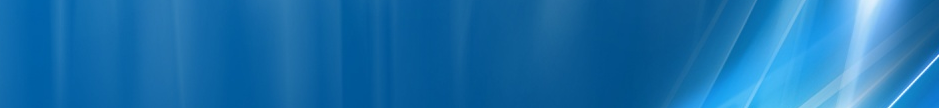 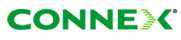 Când vii dinspre Cora, treci pe lânga (dreapta) Piata Gorjului (în spatele careia este un pilon Cosmote si probabil si ceva RTC, cred ca acolo era defapt o fosta centrala RTC)... si imediat dupa aceea, dupa intersectia cu minuscula strada Valea Lunga ai acest stâlp RATB, pe trotuarul din stânga.De remarcat ca pe Nokia nu aveam Hopping decât pe 5 canale (H28, H54, H57, H62) însa în CA_List pe TEMS era decalarat si TRX-ul 30 ! Nu am verificat foarte des acest aspect (98% din masuratori sunt bazate pe CA_List), însa se pare ca în timpul orelor de trafic mai scazut, unele TRX-uri sunt puse în „stand-by”... Oricum, acest BTS are 5 TRX-uri, si nu doar 4. BCCHAfiseazaLACCIDTRXDiverse57Gorjului11118309015H28, H54, H57, H62 + 302Ter  |  MB0BA_List 5 / 7 / 8 / 9 / 11 / 13 / 15 / 18 / 20 / 31 / 33 / 35 / 37 / 39 / 57 / 58 / 60 / 61  |  637 / 639RAM-111 dBmRAR2Test 7EAHC B | 2Ter – MB0T321240BSIC 16MTMS-TXPWR-MAX-CCH5     |33 dBmPRP4DSF22BABS-AG-BLKS-RES1CNCCCH configuration0     |Not CombinedRAI1RAC6CRH8